ObjectifsImplantée dans la commune de Schaerbeek, l’asbl « Bouillon de Cultures » est l’une des plus grandes maisons de quartiers de la Région bruxelloise. Elle comprend les cinq secteurs suivants : « Aurora » (6-12 ans), « @touts possibles » (12-25 ans), « SESAM’ » (restaurant-traiteur), « secteur adultes » et « Groupe d’Entraide Scolaire » (GES), qui propose un soutien scolaire aux jeunes de plus de quinze ans. D’autres projets y sont également mis en place : tutorat, activités culturelles et sportives et Collectif de défense contre les injustices et le racisme à l’école (CODIRÉ).Méthodologie, acteurs et partenairesContrairement aux écoles de devoirs, qui s’adressent à des jeunes de l’enseignement secondaire inférieur, la spécificité du GES est d’apporter un soutien scolaire aux plus de 15 ans. L’accompagnement y est individualisé et peut se poursuivre jusqu’aux premières années d’études supérieures (universitaires ou non). Épaulés par des bénévoles, les animateurs favorisent l’acquisition des matières et d’une méthode de travail. Ceux-ci étant surtout spécialisés dans les branches scientifiques (mathématiques, sciences), des tables de conversation en anglais et néerlandais ont été mises en place via un partenariat avec l’ONG « Serve the City ». Cette dernière met également à disposition des animateurs bénévoles. Un partenariat a été mis en place avec la MJ « Action Josaphat » dans le cadre des sorties culturelles et sportives proposées au sein du GES.L’entraide y est également encouragée : le tutorat existe de manière informelle depuis la création du GES mais il a été formalisé par un projet datant de 2016 – qui a donné lieu au recrutement de tuteurs. Ces derniers sont d’anciens membres du groupe, désormais aux études universitaires. Durant l’année académique, ils s’impliquent en tant que bénévoles. Ils ont aussi la possibilité de signer un contrat étudiant pendant les vacances scolaires, lors de la préparation aux examens de deuxième session.Les sorties culturelles et sportives visent à agir sur la pauvreté culturelle des jeunes : ces activités sont réalisées à la demande des adolescents et leur permettent de sortir de leur quartier, où la mobilité est souvent problématique. Par la confrontation à d’autres réalités, elles favorisent l’émergence de nouveaux projets. Enfin, les intervenants du CODIRÉ visent à défendre les élèves face aux injustices rencontrées à l’école : le collectif rend le droit scolaire plus accessible et accompagne les jeunes et les familles dans les démarches en cas de situations d’injustice ou de racisme.Forme(s) de participation L’inscription au GES résulte d’une démarche volontaire de la part des adolescents. Les activités développées font suite à leurs suggestions. Aujourd’hui, le GES souhaite développer un « Conseil des jeunes », pour favoriser l’émergence de porteurs de projets chez les adolescents.Le projet est-il une forme structurelle de lutte contre la pauvreté ?L’enseignement belge connait une fracture sociale : les enfants issus de milieux pauvres sont confrontés à de forte inégalités à l’école. Le soutien scolaire, combiné à des sorties culturelles et sportives, permet de lutter contre ces inégalités. Sachant que les structures d’aide à la jeunesse ne sont plus accessibles aux jeunes après leur majorité, le GES garantit la continuité de suivi du parcours scolaire.Facteurs de succèsLa réponse à une forte demande locale de la part des jeunes.L’accompagnement au-delà de la majorité et le soutien dans les études supérieures (universitaires ou non).Le haut niveau de formation des animateurs, l’implication de nombreux bénévoles et la participation de tuteurs étudiants.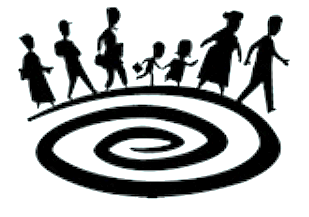 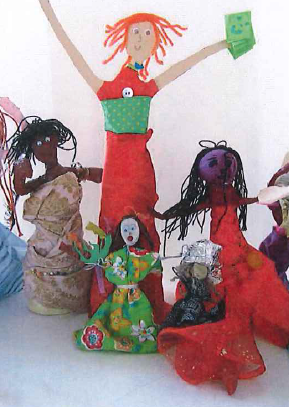 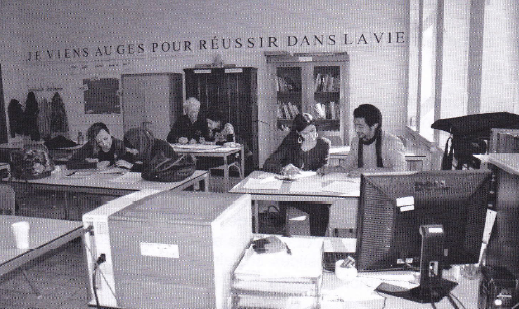 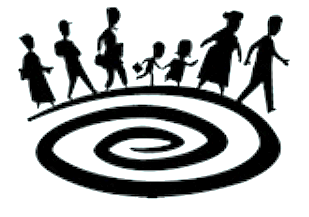 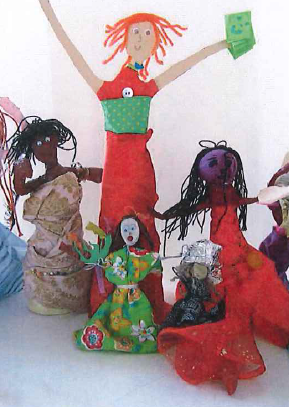 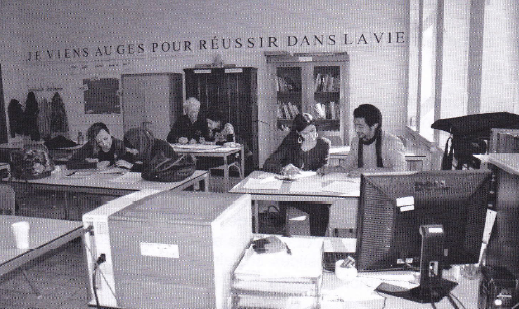 Groupe d’Entraide ScolaireGroupe d’Entraide ScolaireInitiateur(s)asbl Maison de Quartier « Bouillon de Cultures »Site internethttp://www.bouillondecultures.be/Année de démarrage1987Adresse Bouillon de Cultures – GES, rue Philomène, 41Ville1030 Schaerbeek Personne de contactMiguel Villarroel, coordinateur du GEST02/210.94.33Eges@bouillondecultures.beThème(s)Soutien scolaire, accès la culturePublic-cible 15 ans+Source(s) de financementFWBCOCOFONE (Fonds Houtman)Fondation Reine Mathilde